3. melléklet: Fényforrások vizsgálataForrás: Saját ábra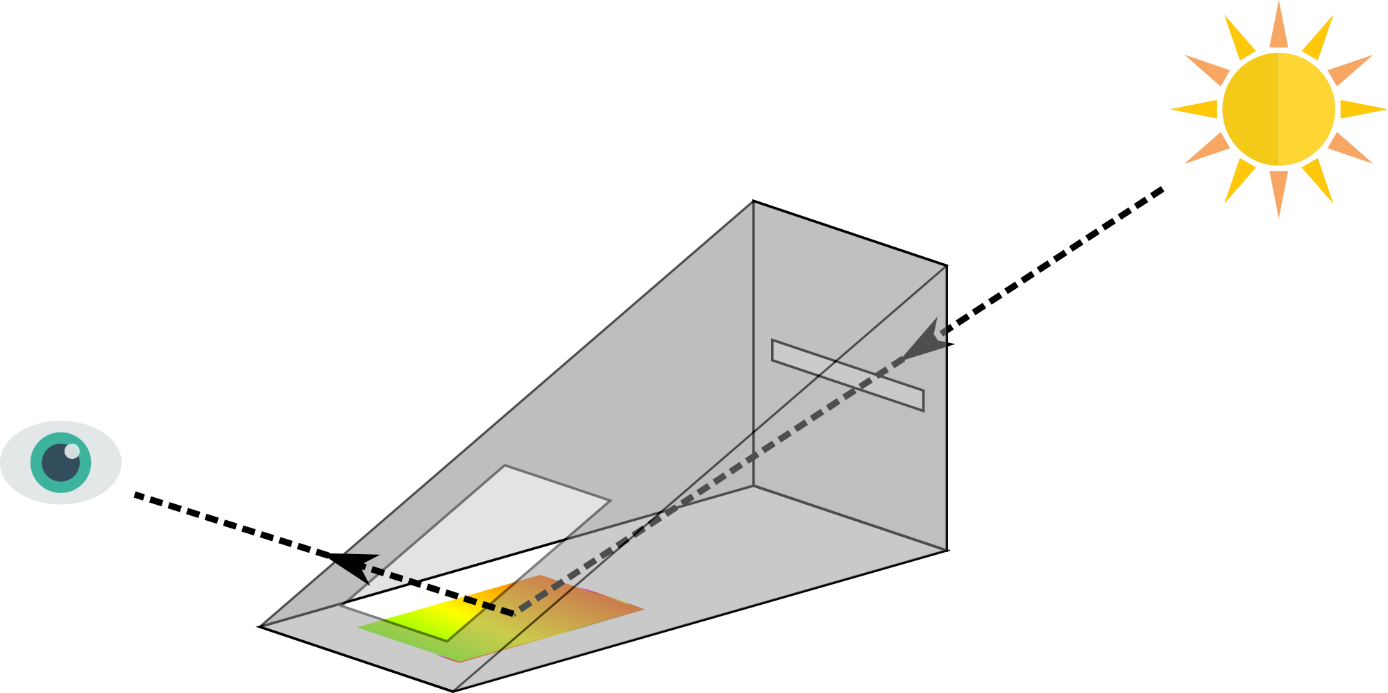 